Blairgowrie & District Hillwalking Club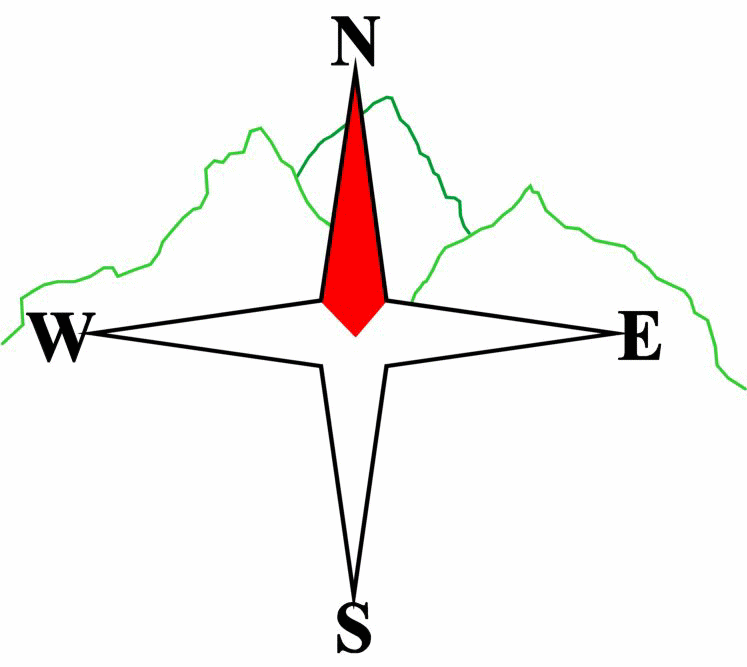 www.bdhc.org.ukBus times:Blairgowrie (Wellmeadow):  amBlairgowrie (Wellmeadow):  amAlyth (Square):  amOther: C Walk pick up Wellmeadow    amOther: C Walk pick up Wellmeadow    amOther: C Walk pick up Wellmeadow    amA & B Walk – A & B Walk – A & B Walk – A & B Walk – Approx. distance:  kmApprox. distance:  kmTotal ascent:  mMin. walking time:  hrsC Walk – C Walk – C Walk – C Walk – Approx. distance:  kmApprox. distance:  kmTotal ascent:  mMin. walking time:  hrs (@3 kph)